Těžnice a těžiště v trojúhelníku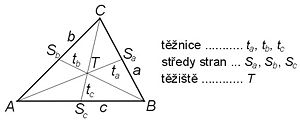 Těžnice trojúhelníku je úsečka spojující vrchol trojúhelníka se středem protější strany.Těžnice značíme podle vrcholu tedy ta, tb , tcVšechny tři těžnice se protínají v jediném bodě, který nazýváme těžiště trojúhelníku, označujeme ho T.Musíme si připomenout, jak sestrojíme střed strany. Potřebujeme kružítko.a/ sestrojíme libovolnou úsečku AB                A                                                                     Bb/ vezmu kružítko a zapíchnu ho do bodu A a vezmu si nadpoloviční velikost a udělám tzv rybičku, potom zapíchnu kružítko do bodu B.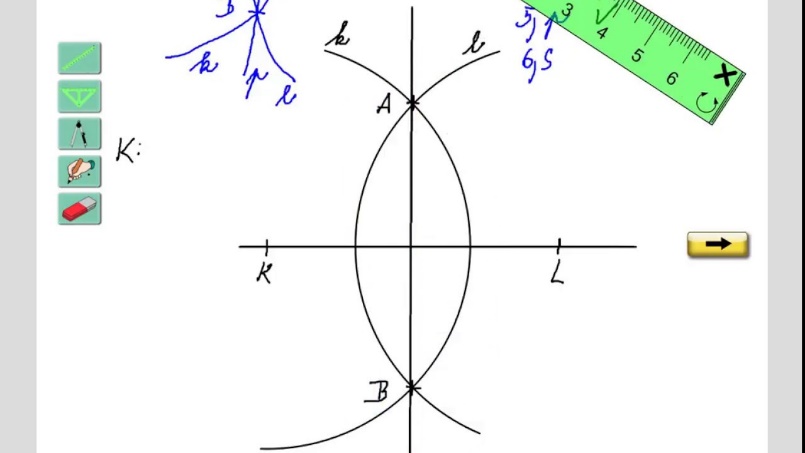 c/ kde se nám kružnice protnou, tam je střed úsečky ABPř. Sestroj  trojúhelník ABC: a=6 cm, b=8 cm. c= 3,5 cm a urči těžnice a těžiště tohoto trojúhelníku.video:https://www.youtube.com/watch?v=w5YCrPUqVyU